SELEÇÃO PÚBLICA N. 018, DE 25 DE JANEIRO DE 2024Área: Processos de Fabricação; Mecânica dos Fluídos; Termodinâmica; Fenômenos de Transporte; Máquinas de Usinagem e ConformaçãoPrezados candidatos:De acordo com os procedimentos administrativos referentes à contratação de professores substitutos, nos termos do Edital N. 018/2024, da Resolução N. 16/2014/UFSM, segue abaixo CRONOGRAMA PRELIMINAR e informações importantes ao processo de seleção.CRONOGRAMA PRELIMINAR*25 de março de 2024 (Segunda-feira)26 de março de 2024 (Terça-feira)27 de março de 2024 (Quarta-feira)28 de março de 2024 (Quinta-feira)01 de abril de 2024 (Segunda-feira)*CONSIDERAÇÕES1. Toda a seleção será realizada no prédio C1 Sala 12.2. É obrigatória a presença do candidato nas etapas do processo seletivo, sendo facultativa sua presença nas etapas que forem exclusivas aos outros candidatos (exemplo: sorteio do ponto da prova didática e apresentação da prova didática de outro candidato), ou ainda, na divulgação do resultado da prova didática e na sessão de divulgação final de resultados. O não comparecimento às etapas obrigatórias implicará em desistência da Seleção Pública por parte do candidato. Comissão Examinadora(PORTARIA N. 015, DE 11 DE MARÇO DE 2024)Profª. Drª. Camila dos Santos Torres SIAPE 1103550 (UFSM-CS) – Presidente; Prof. Dr. Ederval de Souza Lisboa, SIAPE 1041575 (UFSM-CS); Prof. Dr. Adriano Quilião de Oliveira, SIAPE 1380243 (UFSM-CS); Prof. Dr. Charles Rech, SIAPE 3117047 (UFSM-CS) – Suplente.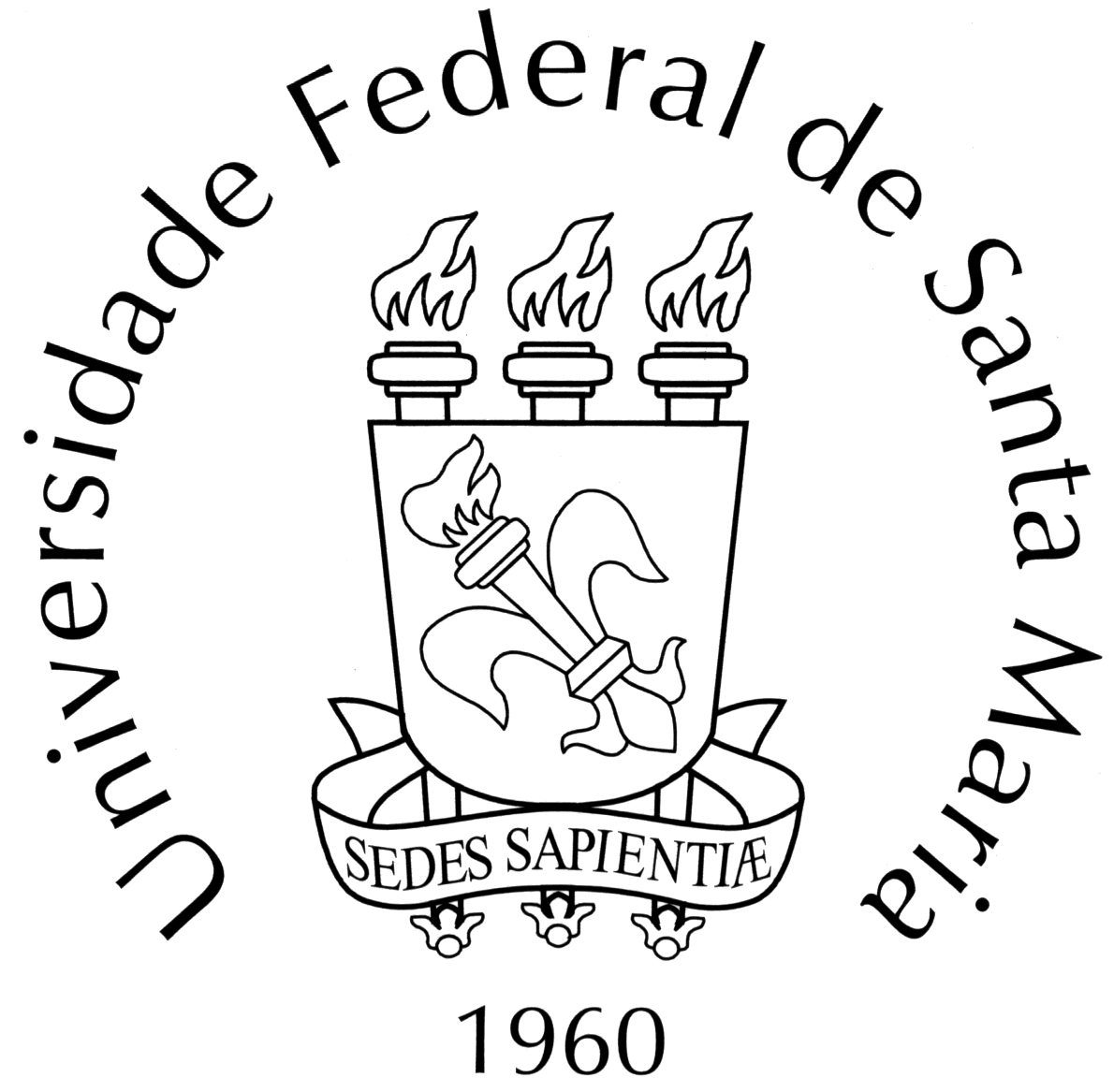 Ministério da EducaçãoUniversidade Federal de Santa MariaCampus da UFSM em Cachoeira do SulCoordenadoria AcadêmicaRodovia Taufik Germano, 3013, Bairro Passo D´Areia, Cachoeira do Sul – RSCEP: 96503-205E-mail: cs.secretariacac@ufsm.br19:00Abertura da seleção pública; Instalação da Comissão Examinadora, Organização dos pontos para a Prova Didática e; Sorteio da ordem dos candidatos, para as etapas seguintes do processo de seleção (Sorteio do ponto e Apresentação da Prova Didática).19:30Sorteio do ponto da Prova Didática para o candidato de número 01.20:30Sorteio do ponto da Prova Didática para o candidato de número 02.19:30Prova Didática do candidato número 01.20:30Prova Didática do candidato número 02.14:00Divulgação das notas da Prova Didática.(O resultado será publicado na página da Seleção Pública)8:00-12:00Entrega dos títulos, pelos candidatos na secretaria da Coordenação Acadêmica, prédio D1 Sala-1413:30-17:00Entrega dos títulos, pelos candidatos na secretaria da Coordenação Acadêmica, prédio D1 Sala-148:00Prova de títulos (somente a Banca examinadora)14:00Divulgação do Resultado Final do processo de seleção.(O resultado será publicado na página da Seleção Pública)